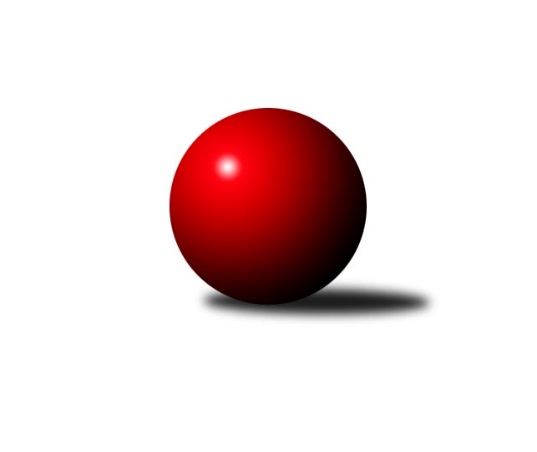 Č.12Ročník 2017/2018	13.1.2018Nejlepšího výkonu v tomto kole: 2704 dosáhlo družstvo: KK Hvězda Trnovany BSeveročeská divize 2017/2018Výsledky 12. kolaSouhrnný přehled výsledků:Sokol Spořice	- TJ Sokol Blíževedly	5:3	2415:2331	5.5:6.5	13.1.SK Plaston Šluknov	- SK Skalice u Č. Lípy 	5:3	2548:2512	8.0:4.0	13.1.TJ Kovostroj Děčín	- SKK Bohušovice B	1:7	2444:2547	3.5:8.5	13.1.TJ Bižuterie Jablonec n. N.	- TJ KK Louny	5:3	2529:2498	5.0:7.0	13.1.TJ Doksy	- TJ Jiskra Nový Bor	6:2	2521:2396	8.0:4.0	13.1.KK Hvězda Trnovany B	- SK Děčín	6:2	2704:2505	8.0:4.0	13.1.Tabulka družstev:	1.	KK Hvězda Trnovany B	12	10	0	2	61.5 : 34.5 	81.0 : 63.0 	 2545	20	2.	TJ Jiskra Nový Bor	12	8	1	3	59.0 : 37.0 	85.5 : 58.5 	 2545	17	3.	SKK Bohušovice B	12	6	3	3	53.0 : 43.0 	74.0 : 70.0 	 2498	15	4.	TJ KK Louny	12	7	0	5	56.5 : 39.5 	76.5 : 67.5 	 2499	14	5.	SK Skalice u Č. Lípy	12	7	0	5	55.0 : 41.0 	79.0 : 65.0 	 2484	14	6.	Sokol Spořice	12	5	2	5	42.0 : 54.0 	66.5 : 77.5 	 2447	12	7.	SK Děčín	12	5	1	6	49.5 : 46.5 	79.5 : 64.5 	 2483	11	8.	TJ Bižuterie Jablonec n. N.	12	5	0	7	43.0 : 53.0 	68.5 : 75.5 	 2494	10	9.	TJ Doksy	12	4	1	7	46.0 : 50.0 	68.5 : 75.5 	 2465	9	10.	TJ Kovostroj Děčín	12	4	0	8	39.0 : 57.0 	66.5 : 77.5 	 2519	8	11.	TJ Sokol Blíževedly	12	3	1	8	39.5 : 56.5 	62.0 : 82.0 	 2397	7	12.	SK Plaston Šluknov	12	3	1	8	32.0 : 64.0 	56.5 : 87.5 	 2462	7Podrobné výsledky kola:	 Sokol Spořice	2415	5:3	2331	TJ Sokol Blíževedly	Jiří Wetzler	 	 204 	 181 		385 	 0.5:1.5 	 411 	 	204 	 207		Jiří Přeučil	Milan Polcar	 	 222 	 212 		434 	 1:1 	 406 	 	188 	 218		Marcela Plavcová	Štefan Kutěra	 	 190 	 197 		387 	 0:2 	 421 	 	220 	 201		Veronika Čermáková	Horst Schmiedl	 	 205 	 234 		439 	 2:0 	 327 	 	158 	 169		Josef Matějka	Václav Kordulík	 	 185 	 173 		358 	 0:2 	 379 	 	201 	 178		Alois Veselý	Oldřich, st. Lukšík st.	 	 208 	 204 		412 	 2:0 	 387 	 	193 	 194		Petr Guthrozhodčí: Nejlepší výkon utkání: 439 - Horst Schmiedl	 SK Plaston Šluknov	2548	5:3	2512	SK Skalice u Č. Lípy 	Jan Sklenář	 	 195 	 211 		406 	 1:1 	 417 	 	211 	 206		Ladislav, ml. Javorek ml.	Eliška Marušáková	 	 213 	 209 		422 	 1:1 	 435 	 	240 	 195		Libor Hrnčíř	Jitka Jonášová	 	 211 	 208 		419 	 1:1 	 425 	 	220 	 205		Eduard, st. Kezer st.	Ladislav Hojný	 	 211 	 224 		435 	 2:0 	 427 	 	204 	 223		Jiří Piskáček	Zdeněk Jonáš *1	 	 189 	 229 		418 	 1:1 	 408 	 	211 	 197		Robert Häring	Radek Marušák	 	 213 	 235 		448 	 2:0 	 400 	 	188 	 212		Oldřich Vlasákrozhodčí: střídání: *1 od 47. hodu František TomíkNejlepší výkon utkání: 448 - Radek Marušák	 TJ Kovostroj Děčín	2444	1:7	2547	SKK Bohušovice B	Petr Staněk	 	 200 	 194 		394 	 1:1 	 398 	 	190 	 208		Martin Perníček	Adéla Exnerová	 	 211 	 200 		411 	 1:1 	 394 	 	217 	 177		Vladimír Chrpa	Pavel Jablonický	 	 220 	 190 		410 	 0.5:1.5 	 418 	 	220 	 198		Ladislav Koláček	Tomáš Novák	 	 190 	 227 		417 	 1:1 	 427 	 	221 	 206		Jaroslav Chvojka	Tomáš Mrázek	 	 206 	 201 		407 	 0:2 	 470 	 	229 	 241		Radek Šípek	Ladislav Bírovka	 	 224 	 181 		405 	 0:2 	 440 	 	231 	 209		Anna Houdkovározhodčí: Nejlepší výkon utkání: 470 - Radek Šípek	 TJ Bižuterie Jablonec n. N.	2529	5:3	2498	TJ KK Louny	Jan Zeman	 	 205 	 210 		415 	 0:2 	 452 	 	229 	 223		Rudolf Hofmann	Zdeněk Vokatý	 	 223 	 201 		424 	 0:2 	 491 	 	250 	 241		Patrik Lojda	Václav Vlk	 	 232 	 241 		473 	 2:0 	 404 	 	193 	 211		Radek Jung	Jiří Tůma	 	 209 	 169 		378 	 1:1 	 373 	 	195 	 178		Jitka Rollová	Miroslav Pastyřík *1	 	 180 	 186 		366 	 0:2 	 387 	 	196 	 191		František Pfeifer	Jiří Pachl	 	 242 	 231 		473 	 2:0 	 391 	 	201 	 190		Petr Poprozhodčí: střídání: *1 od 59. hodu Filip HonsNejlepší výkon utkání: 491 - Patrik Lojda	 TJ Doksy	2521	6:2	2396	TJ Jiskra Nový Bor	Jiří Kucej	 	 218 	 208 		426 	 2:0 	 401 	 	200 	 201		Petr Kohlíček	Jiří Pádivý	 	 217 	 208 		425 	 2:0 	 386 	 	200 	 186		Lenka Kohlíčková	Jaroslava Vacková	 	 198 	 200 		398 	 1:1 	 406 	 	190 	 216		Michal Gajdušek	Josef Březina	 	 200 	 211 		411 	 0:2 	 423 	 	210 	 213		Petr Kout	Václav Paluska	 	 226 	 208 		434 	 2:0 	 361 	 	183 	 178		Simona Šťastná	Jiří, st. Klíma st.	 	 224 	 203 		427 	 1:1 	 419 	 	205 	 214		Martin Kortanrozhodčí: Nejlepší výkon utkání: 434 - Václav Paluska	 KK Hvězda Trnovany B	2704	6:2	2505	SK Děčín	Bohumil Navrátil	 	 240 	 252 		492 	 2:0 	 406 	 	202 	 204		Petr Kramer	Martin Bergerhof	 	 241 	 233 		474 	 2:0 	 371 	 	203 	 168		Aleš Kraus	Vratislav Kubita	 	 229 	 232 		461 	 2:0 	 417 	 	220 	 197		Pavel Čubr	Martin Dolejší	 	 203 	 213 		416 	 0:2 	 465 	 	245 	 220		Miloslav Plíšek	Roman Voráček	 	 195 	 208 		403 	 0:2 	 419 	 	203 	 216		Vladimír Beneš	Zdeněk Kandl	 	 226 	 232 		458 	 2:0 	 427 	 	224 	 203		Radek Machrozhodčí: Nejlepší výkon utkání: 492 - Bohumil NavrátilPořadí jednotlivců:	jméno hráče	družstvo	celkem	plné	dorážka	chyby	poměr kuž.	Maximum	1.	Radek Šípek 	SKK Bohušovice B	448.48	300.0	148.5	3.1	7/7	(470)	2.	Petr Fabian 	KK Hvězda Trnovany B	445.90	308.4	137.5	5.1	6/7	(493)	3.	Patrik Lojda 	TJ KK Louny	442.36	304.4	137.9	4.1	7/7	(492)	4.	Alena Dunková 	TJ Jiskra Nový Bor	441.39	295.8	145.6	2.9	6/7	(491)	5.	Jiří, st. Klíma  st.	TJ Doksy	440.74	297.5	143.3	4.4	7/7	(509)	6.	Miloslav Plíšek 	SK Děčín	437.19	297.8	139.4	4.9	7/7	(465)	7.	Petr Kubita 	KK Hvězda Trnovany B	437.00	295.2	141.8	4.4	6/7	(465)	8.	Martin Kortan 	TJ Jiskra Nový Bor	435.52	296.8	138.7	4.7	7/7	(496)	9.	Václav Vlk 	TJ Bižuterie Jablonec n. N.	432.29	292.9	139.4	3.2	7/7	(480)	10.	Petr Kohlíček 	TJ Jiskra Nový Bor	432.19	297.5	134.7	4.1	7/7	(481)	11.	Tomáš Novák 	TJ Kovostroj Děčín	429.10	290.7	138.4	4.3	7/7	(450)	12.	Radek Marušák 	SK Plaston Šluknov	428.67	298.6	130.0	4.3	6/7	(464)	13.	Jiří Pachl 	TJ Bižuterie Jablonec n. N.	427.25	294.4	132.9	3.6	6/7	(473)	14.	Pavel Piskoř 	TJ Kovostroj Děčín	427.08	290.4	136.7	4.4	6/7	(446)	15.	Radek Mach 	SK Děčín	426.71	295.3	131.4	4.8	7/7	(468)	16.	Miroslav Pastyřík 	TJ Bižuterie Jablonec n. N.	426.19	292.7	133.5	4.4	7/7	(462)	17.	Oldřich, st. Lukšík  st.	Sokol Spořice	425.64	288.9	136.7	4.2	7/7	(446)	18.	Ladislav Bírovka 	TJ Kovostroj Děčín	424.97	294.1	130.9	7.2	7/7	(447)	19.	Radek Jung 	TJ KK Louny	423.95	297.1	126.9	6.4	5/7	(447)	20.	Martin Perníček 	SKK Bohušovice B	423.93	291.0	133.0	4.3	7/7	(454)	21.	Petr Kout 	TJ Jiskra Nový Bor	423.50	295.3	128.2	4.0	7/7	(461)	22.	Zdeněk Kandl 	KK Hvězda Trnovany B	422.32	285.7	136.6	5.7	5/7	(474)	23.	Oldřich Vlasák 	SK Skalice u Č. Lípy 	422.10	289.7	132.4	4.8	6/7	(470)	24.	Jitka Rollová 	TJ KK Louny	421.73	295.2	126.5	7.3	6/7	(502)	25.	Jiří Kuric 	TJ Doksy	419.46	287.5	132.0	4.2	6/7	(455)	26.	Filip Hons 	TJ Bižuterie Jablonec n. N.	419.33	290.7	128.6	5.2	6/7	(429)	27.	Jiří Přeučil 	TJ Sokol Blíževedly	419.03	288.8	130.2	6.6	6/7	(448)	28.	Vratislav Kubita 	KK Hvězda Trnovany B	418.38	293.5	124.9	6.5	7/7	(463)	29.	Ladislav, ml. Javorek  ml.	SK Skalice u Č. Lípy 	418.05	293.4	124.6	8.8	7/7	(474)	30.	Robert Häring 	SK Skalice u Č. Lípy 	417.63	288.6	129.0	5.7	7/7	(482)	31.	Jaroslav Chvojka 	SKK Bohušovice B	417.38	289.3	128.1	5.0	7/7	(456)	32.	Veronika Čermáková 	TJ Sokol Blíževedly	416.86	287.7	129.2	6.1	7/7	(455)	33.	Alois Veselý 	TJ Sokol Blíževedly	416.75	285.2	131.6	4.8	5/7	(450)	34.	Jiří Šácha 	SK Skalice u Č. Lípy 	416.73	291.2	125.5	7.9	6/7	(509)	35.	Horst Schmiedl 	Sokol Spořice	416.20	290.3	125.9	6.6	5/7	(439)	36.	Jiří Pádivý 	TJ Doksy	416.12	292.6	123.5	6.4	7/7	(450)	37.	Anna Houdková 	SKK Bohušovice B	415.76	288.5	127.3	6.3	7/7	(440)	38.	Radek Kandl 	KK Hvězda Trnovany B	415.67	292.3	123.3	7.7	6/7	(431)	39.	Václav Paluska 	TJ Doksy	415.61	284.1	131.5	5.3	6/7	(454)	40.	Vladimír Beneš 	SK Děčín	414.12	294.0	120.1	8.6	7/7	(451)	41.	Petr Kramer 	SK Děčín	414.10	288.0	126.1	5.1	7/7	(452)	42.	Pavel Jablonický 	TJ Kovostroj Děčín	414.03	279.9	134.1	5.9	7/7	(438)	43.	Tomáš Mrázek 	TJ Kovostroj Děčín	413.21	287.5	125.7	7.3	7/7	(429)	44.	Lenka Kohlíčková 	TJ Jiskra Nový Bor	413.19	287.9	125.3	6.4	7/7	(445)	45.	Petr Veselý 	TJ Kovostroj Děčín	412.92	284.9	128.0	8.0	5/7	(434)	46.	Petr Guth 	TJ Sokol Blíževedly	412.83	296.6	116.2	6.6	5/7	(430)	47.	Václav Kořánek 	SK Plaston Šluknov	411.61	283.1	128.5	6.8	7/7	(437)	48.	Jan Sklenář 	SK Plaston Šluknov	411.47	283.3	128.1	7.2	6/7	(437)	49.	Pavel Čubr 	SK Děčín	411.24	288.8	122.4	7.4	7/7	(465)	50.	Jan Zeman 	TJ Bižuterie Jablonec n. N.	410.42	282.2	128.2	7.4	6/7	(462)	51.	Zdeněk Vokatý 	TJ Bižuterie Jablonec n. N.	410.00	283.5	126.5	5.8	6/7	(480)	52.	František Tomík 	SK Plaston Šluknov	409.95	287.8	122.2	7.2	7/7	(442)	53.	Štefan Kutěra 	Sokol Spořice	409.83	291.1	118.7	7.6	7/7	(448)	54.	Michal Gajdušek 	TJ Jiskra Nový Bor	409.46	286.3	123.1	8.1	7/7	(448)	55.	Miloš Chovanec 	TJ KK Louny	407.92	276.5	131.4	6.5	6/7	(452)	56.	Jitka Jonášová 	SK Plaston Šluknov	407.33	283.3	124.0	5.5	6/7	(442)	57.	Eduard, ml. Kezer  ml.	SK Skalice u Č. Lípy 	407.17	288.3	118.9	8.5	6/7	(444)	58.	Ladislav Koláček 	SKK Bohušovice B	405.43	281.6	123.8	7.2	7/7	(459)	59.	Václav Kordulík 	Sokol Spořice	405.39	278.7	126.7	7.8	6/7	(467)	60.	Jaroslava Vacková 	TJ Doksy	404.86	286.2	118.6	9.2	7/7	(435)	61.	Pavel Hájek 	TJ Sokol Blíževedly	402.39	278.3	124.1	7.6	6/7	(430)	62.	František Pfeifer 	TJ KK Louny	398.71	280.2	118.5	8.0	7/7	(474)	63.	Jan Koldan 	SK Plaston Šluknov	398.20	285.4	112.8	9.5	5/7	(418)	64.	Jiří Wetzler 	Sokol Spořice	397.94	279.6	118.3	8.9	7/7	(437)	65.	Milan Polcar 	Sokol Spořice	397.69	277.4	120.3	7.6	7/7	(434)	66.	Vladimír Chrpa 	SKK Bohušovice B	385.64	273.1	112.5	10.1	6/7	(460)	67.	Jiří Kucej 	TJ Doksy	378.44	275.0	103.4	12.1	6/7	(426)	68.	Ludmila Tomášková 	TJ Sokol Blíževedly	376.20	266.0	110.2	13.0	5/7	(421)	69.	Ivan Novotný 	SK Děčín	375.64	272.6	103.0	12.1	5/7	(419)	70.	Josef Matějka 	TJ Sokol Blíževedly	374.33	270.1	104.2	12.9	6/7	(408)		Libor Hrnčíř 	SK Skalice u Č. Lípy 	448.53	303.1	145.5	4.5	3/7	(463)		Martin Bergerhof 	KK Hvězda Trnovany B	441.50	291.7	149.8	3.7	3/7	(474)		Rudolf Hofmann 	TJ KK Louny	438.25	299.9	138.4	7.3	4/7	(484)		Ladislav Hojný 	SK Plaston Šluknov	435.00	284.0	151.0	4.0	1/7	(435)		Eduard, st. Kezer  st.	SK Skalice u Č. Lípy 	425.00	283.0	142.0	6.0	1/7	(425)		Bohumil Navrátil 	KK Hvězda Trnovany B	422.94	289.2	133.8	5.6	4/7	(492)		Vlastimil Václavík 	TJ Sokol Blíževedly	421.75	299.0	122.8	5.3	1/7	(439)		Petr Staněk 	TJ Kovostroj Děčín	420.93	281.9	139.0	4.7	3/7	(431)		Eliška Marušáková 	SK Plaston Šluknov	416.08	299.8	116.3	8.2	4/7	(427)		Roman Voráček 	KK Hvězda Trnovany B	413.17	287.3	125.8	4.0	2/7	(454)		Martin Dolejší 	KK Hvězda Trnovany B	413.08	284.9	128.2	5.1	4/7	(441)		Adéla Exnerová 	TJ Kovostroj Děčín	411.00	285.0	126.0	8.0	1/7	(411)		Josef Březina 	TJ Doksy	411.00	296.0	115.0	6.0	1/7	(411)		Václav, ml. Valenta  ml.	TJ KK Louny	409.75	294.0	115.8	7.0	4/7	(438)		Jiří Piskáček 	SK Skalice u Č. Lípy 	409.58	291.1	118.5	7.8	4/7	(477)		Miroslav Sodomka 	TJ KK Louny	409.50	280.5	129.0	5.5	2/7	(418)		Roman Slavík 	TJ Kovostroj Děčín	409.00	253.0	156.0	1.0	1/7	(409)		Marcela Plavcová 	TJ Sokol Blíževedly	408.50	284.5	124.0	8.0	2/7	(411)		Petr Andres 	Sokol Spořice	405.50	285.0	120.5	8.5	2/7	(408)		Simona Šťastná 	TJ Jiskra Nový Bor	399.50	283.5	116.0	8.0	2/7	(438)		Martin Ledwoň 	SK Děčín	399.50	289.0	110.5	10.0	2/7	(415)		Radek Kozák 	TJ Doksy	398.00	283.0	115.0	12.0	2/7	(401)		Petr Pop 	TJ KK Louny	395.56	279.0	116.6	11.6	4/7	(479)		Jiří Martínek 	SKK Bohušovice B	392.00	298.0	94.0	11.0	1/7	(392)		Milan Mestek 	Sokol Spořice	390.33	278.2	112.2	11.5	3/7	(403)		Miloš Merkl 	TJ Sokol Blíževedly	384.00	275.5	108.5	13.5	2/7	(396)		Zdeněk Jonáš 	SK Plaston Šluknov	381.38	275.0	106.4	11.0	2/7	(415)		Jiří Tůma 	TJ Bižuterie Jablonec n. N.	371.55	269.5	102.1	11.5	4/7	(426)		Aleš Kraus 	SK Děčín	371.00	282.0	89.0	17.0	1/7	(371)		Petr Tregner 	SK Skalice u Č. Lípy 	369.00	260.5	108.5	14.5	2/7	(413)		Jiří, ml. Klíma  ml.	TJ Doksy	351.00	248.0	103.0	13.0	2/7	(369)		Radim Houžvička 	TJ Sokol Blíževedly	336.00	256.0	80.0	19.0	1/7	(336)		Stanislava Hřebenová 	TJ Sokol Blíževedly	315.00	221.0	94.0	14.0	1/7	(315)Sportovně technické informace:Starty náhradníků:registrační číslo	jméno a příjmení 	datum startu 	družstvo	číslo startu1873	Petr Kramer	13.01.2018	SK Děčín	1x12160	Anna Houdková	13.01.2018	SKK Bohušovice B	1x
Hráči dopsaní na soupisku:registrační číslo	jméno a příjmení 	datum startu 	družstvo	Program dalšího kola:13. kolo19.1.2018	pá	17:00	TJ Sokol Blíževedly - TJ Doksy	20.1.2018	so	9:00	TJ Kovostroj Děčín - KK Hvězda Trnovany B	20.1.2018	so	9:00	TJ KK Louny - SK Plaston Šluknov	20.1.2018	so	9:00	SK Skalice u Č. Lípy  - Sokol Spořice	20.1.2018	so	12:30	TJ Jiskra Nový Bor - SK Děčín	20.1.2018	so	14:00	SKK Bohušovice B - TJ Bižuterie Jablonec n. N.	Nejlepší šestka kola - absolutněNejlepší šestka kola - absolutněNejlepší šestka kola - absolutněNejlepší šestka kola - absolutněNejlepší šestka kola - dle průměru kuželenNejlepší šestka kola - dle průměru kuželenNejlepší šestka kola - dle průměru kuželenNejlepší šestka kola - dle průměru kuželenNejlepší šestka kola - dle průměru kuželenPočetJménoNázev týmuVýkonPočetJménoNázev týmuPrůměr (%)Výkon4xBohumil NavrátilTrnovany4925xPatrik LojdaTJ KK Louny115.354915xPatrik LojdaTJ KK Louny4913xBohumil NavrátilTrnovany114.854921xMartin BergerhofTrnovany4744xRadek ŠípekBohušovice113.844703xJiří PachlJablonec4732xVáclav VlkJablonec111.134734xVáclav VlkJablonec4733xJiří PachlJablonec111.134735xRadek ŠípekBohušovice4701xHorst SchmiedlSokol Spořice110.7439